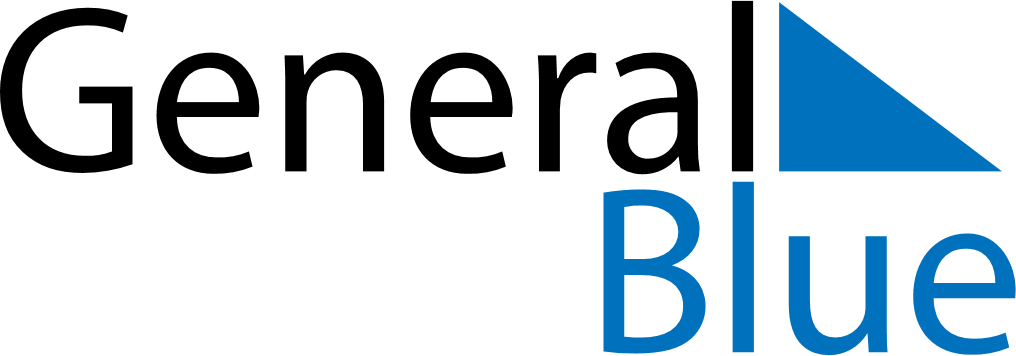 January 2023January 2023January 2023January 2023PhilippinesPhilippinesPhilippinesMondayTuesdayWednesdayThursdayFridaySaturdaySaturdaySunday1New Year’s Day234567789101112131414151617181920212122Chinese New Year2324252627282829First Philippine Republic Day3031